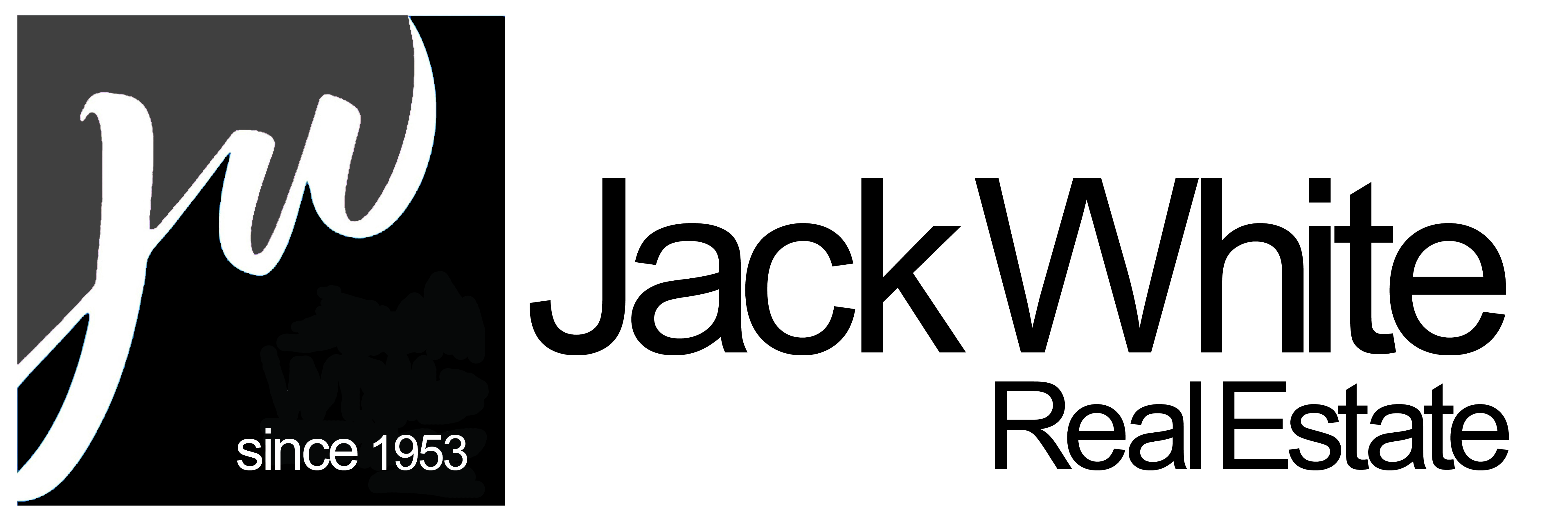 Tracey Brewington865 N. Seward Meridian Pkwy Suite 200Wasilla, AK 99654Direct line: 907-352-1824 Fax: 352-1827Website: traceybrewington.org Email: tbrewington@jackwhite.comProperty you are applying for:__________________________Requested move in date:________PROCEDURES FOR RENTAL APPLICATIONS:1.	Appointment is made for showing available properties.2.	Prospective tenant(s) determines the property that they would like to lease.3.	Prospective tenant(s) turns in completed rental application and application-processing fee.  (The credit report is ordered when the fee is collected.)4.	Property Manager verifies application references and calls the applicant.Applicant is advised that, in order to qualify for a rental unit, a full credit report will be run on the applicant and/or co-applicant(s).  Applicant also agrees that they will pay an application-processing fee of $20.00 for each applicant before the credit report is run.  This is non-refundable and the report is for the Property Management only and will be treated with confidentiality.Jack White Real Estate Property Managers act as a Licensee for the owner of properties managed by this company.  It is their job, as a Licensee of the owner, to find the most suitable, responsible, & reliable tenant(s) for the building.I / We understand that On Line Rental Exchange will be preparing my credit report and that I may receive a call from them for a consumer interview.  I authorize the release to On Line Rental Exchange of my application and authorize my creditors and employers to release any information they may require, to On Line Rental Exchange or Roy Aubert, Tracey Brewington, Ken Ishmael, Bart O’Connor or Sherri Shepard telephonically, as well as in writing, including data on my current and previous credit history, criminal history, employment and income.  I further understand that use of a photocopy of this release may be necessary to verify one or more of my references.  I authorize that use and request that such a copy be honored fully, as if it were an original.  My signature authorizes Jack White Real Estate Property Management to complete a full credit report and/or (Roy Aubert, Tracey Brewington, Ken Ishmael, Bart O’Connor or Sherri Shepard) to receive and review this report.  I will be allowed to review the credit report if I wish._____________________________________________   _________     ___________________________________ _______   Applicant’s Signature                                                              Date	         Co-Applicant’s Signature                                    DateALL INFORMATION IS STRICTLY CONFIDENTIALApplicant									                                       Previous Address                                                                                                                                                            Employment                                                                                                                                                                    Prior Employer if under 2 years:                                                                                                                                    Personal References (1 related, 2 unrelated and not current boss)                                                                                                                    Additional Occupants who will live in the home with you?Not all units allow pets, be sure to check and see if the rental unit you are applying for accepts your pets!Vehicle informationEmergency Contact or next of kin(Please use person other than someone living in the home with you)Spouse or  Co- Applicant							                                       	Previous address                                                                                                                                                              	Employment                                                                                                                                          Prior Employer if under 2 years:                                                                                                                                    Personal References (1 related, 2 unrelated and not current boss)                                                                                                                    Emergency Contact or next of kin(Please use person other than someone living in the home with you)I hereby make application for a rental unit and certify that this information is correct.  I authorize you to contact any references that I have listed.  My signature also authorizes Jack White Real Estate Property Management and/or (Roy Aubert, Tracey Brewington, Ken Ishmael, Bart O’Connor or Sherri Shepard) to complete a full credit check on me at my expense.Co-Applicant’s Signature_____________________________________              Date______________________Applicant’s Name:                                                              First:                             Middle:Middle:Last:Maiden:Home Phone:                                        Work Phone:                                         Cell Phone:Home Phone:                                        Work Phone:                                         Cell Phone:Home Phone:                                        Work Phone:                                         Cell Phone:Home Phone:                                        Work Phone:                                         Cell Phone:Home Phone:                                        Work Phone:                                         Cell Phone:Home Phone:                                        Work Phone:                                         Cell Phone:Social Security Number:Social Security Number:Social Security Number:Date of Birth:Date of Birth:Date of Birth:Driver’s License Number:Driver’s License Number:Driver’s License Number:State of Issue:State of Issue:State of Issue:Current Mailing Address:Current Mailing Address:Current Mailing Address:Current Mailing Address:Current Mailing Address:Current Mailing Address:Email Address:Email Address:Email Address:Email Address:Email Address:Email Address:Current Residence address:Current Residence address:Current Residence address:Current Residence address:Current Residence address:Current Residence address:Length of time at Present Address:                            Amount of Rent:  $                             Reason for moving:Length of time at Present Address:                            Amount of Rent:  $                             Reason for moving:Length of time at Present Address:                            Amount of Rent:  $                             Reason for moving:Length of time at Present Address:                            Amount of Rent:  $                             Reason for moving:Length of time at Present Address:                            Amount of Rent:  $                             Reason for moving:Length of time at Present Address:                            Amount of Rent:  $                             Reason for moving:Landlord or Mortgage Holder:                                                                                                Phone:  Landlord or Mortgage Holder:                                                                                                Phone:  Landlord or Mortgage Holder:                                                                                                Phone:  Landlord or Mortgage Holder:                                                                                                Phone:  Landlord or Mortgage Holder:                                                                                                Phone:  Landlord or Mortgage Holder:                                                                                                Phone:  For PM verification use:Address:                                                                                    City:                                 State:                  Zip code:  Length of time at Address:                                          Amount of rent?                                    Reason for moving: Landlord or Mortgage Holder:                                                                                                    Phone: For PM verification use:Name of Employer:                                                                                                                 Position: Employer’s Address:Length of time on the job:                                                 Salary:                                           Hours per week:Supervisor:                                                                                                                             Phone #For PM verification use:Name of Employer:                                                                                                                 Position:Employer address:Length of time on the job:                                                   Salary: Supervisor:                                                                                                                              Phone #:                                     For PM verification use:1.  Name:                                                                Address:Phone #:                                     Length of time known:                      Relationship:2.  Name:                                                                Address:Phone #:                                     Length of time known:                      Relationship:3.  Name:                                                                Address:Phone #:                                     Length of time known:                      Relationship:PM Verification area:123NameRelationship?Age1.2.3.4.5.6.Number of Pets?                             Type?                                          Breed?                                Age?Other Remarks:No. of Autos:Make:                                       Model:                         Year:                      Color:                                   License Plate:Make:                                       Model:                         Year:                      Color:                                   License Plate:Make:                                       Model:                         Year:                      Color:                                   License Plate:Any trailers, snowmobiles, 4 wheelers, RV’s going to be at the property?Circle all that apply.Additional income you wish to disclose:In case of emergency, notify:                                                                                                        Relationship:In case of emergency, notify:                                                                                                        Relationship:Address:                                                                                   City:                             State:                          Zip Code:Address:                                                                                   City:                             State:                          Zip Code:Contact phone number:Contact phone number:Have you previously rented from Jack White?Have you ever been evicted from a property?Have you ever been arrested for or served time for use of, manufacturing or selling drugs?Have you ever been arrested for or served time for use of, manufacturing or selling drugs?I hereby make application for a rental unit and certify that this information is correct.  I authorize you to contact any references that I have listed.  My signature also authorizes Jack White Real Estate Property Management and/or (Roy Aubert, Tracey Brewington, Ken Ishmael, Bart O’Connor or Sherri Shepard) to complete a full credit check on me at my expense.Applicant’s Signature  _______________________________________               Date __________________________Applicant’s Name:                                                              First:                             Middle:Middle:Last:Maiden:Relationship to Applicant:Relationship to Applicant:Relationship to Applicant:Relationship to Applicant:Relationship to Applicant:Relationship to Applicant:Home Phone:                                        Work Phone:                                         Cell Phone:Home Phone:                                        Work Phone:                                         Cell Phone:Home Phone:                                        Work Phone:                                         Cell Phone:Home Phone:                                        Work Phone:                                         Cell Phone:Home Phone:                                        Work Phone:                                         Cell Phone:Home Phone:                                        Work Phone:                                         Cell Phone:Social Security Number:Social Security Number:Social Security Number:Date of Birth:Date of Birth:Date of Birth:Driver’s License Number:Driver’s License Number:Driver’s License Number:State of Issue:State of Issue:State of Issue:Current Mailing Address:Current Mailing Address:Current Mailing Address:Current Mailing Address:Current Mailing Address:Current Mailing Address:Email Address:Email Address:Email Address:Email Address:Email Address:Email Address:Current Residence address:Current Residence address:Current Residence address:Current Residence address:Current Residence address:Current Residence address:Length of time at Present Address:                            Amount of Rent:  $                             Reason for moving:Length of time at Present Address:                            Amount of Rent:  $                             Reason for moving:Length of time at Present Address:                            Amount of Rent:  $                             Reason for moving:Length of time at Present Address:                            Amount of Rent:  $                             Reason for moving:Length of time at Present Address:                            Amount of Rent:  $                             Reason for moving:Length of time at Present Address:                            Amount of Rent:  $                             Reason for moving:Landlord or Mortgage Holder:                                                                                                Phone:  Landlord or Mortgage Holder:                                                                                                Phone:  Landlord or Mortgage Holder:                                                                                                Phone:  Landlord or Mortgage Holder:                                                                                                Phone:  Landlord or Mortgage Holder:                                                                                                Phone:  Landlord or Mortgage Holder:                                                                                                Phone:  For PM verification use:Address:                                                                                    City:                                 State:                  Zip code:  Length of time at Address:                                          Amount of rent?                                    Reason for moving: Landlord or Mortgage Holder:                                                                                                    Phone: For PM verification use:Name of Employer:                                                                                                                 Position: Employer’s Address:Length of time on the job:                                                 Salary:                                           Hours per week:Supervisor:                                                                                                                             Phone #For PM verification use:Name of Employer:                                                                                                                 Position:Employer address:Length of time on the job:                                                   Salary: Supervisor:                                                                                                                              Phone #:                                     PM Verification area:1.  Name:                                                                Address:Phone #:                                     Length of time known:                      Relationship:2.  Name:                                                                Address:Phone #:                                     Length of time known:                      Relationship:3.  Name:                                                                Address:Phone #:                                     Length of time known:                      Relationship:PM Verification area:123In case of emergency, notify:                                                                                                        Relationship:In case of emergency, notify:                                                                                                        Relationship:Address:                                                                                                        City:                             State:                          Zip Code:Address:                                                                                                        City:                             State:                          Zip Code:Contact phone number:Contact phone number:Have you previously rented from Jack White?Have you ever been evicted from a property?Have you ever been arrested for or served time for use of, manufacturing or selling drugs?Have you ever been arrested for or served time for use of, manufacturing or selling drugs?						Paid $ ____________  check/money order  on ______________DO NOT WRITE BELOW THIS LINE PROPERTY MANAGEMENT USE ONLYCredit Report Findings:Court view Findings:Property Manager Recommendation:Owner advised of:Owner accepted or declined applicant (circle one)Reason for decline if not accepted by owner or property manager: